Name:Quiz 20, Attempt 2The follow code was run.  Hypothermia is 1 of a subject was treated with therapeutic hypothermia and 0 if not.  The event (outcome) being modeled is a new intracranial bleed.  INDNewIntracranBleed is 1 if the subject experienced a new intracranial bleed and 0 if not.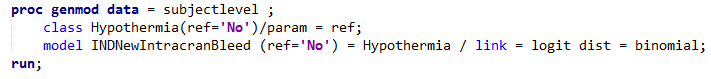 The code produced the following output.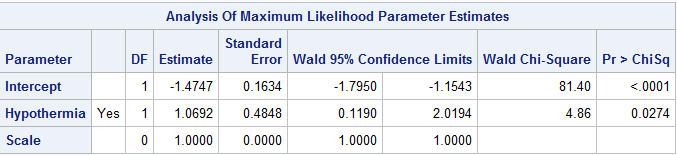 What type of a model is this?Interpret the results.Quiz 19, Attempt 2Suppose IQ and age in Vulcans follows the following model:IQi = β0 + β1⋅ Agei + ϵi where Age is measured in Vulcan years.Explain what it means if β1 is -2.